MULTIPICLACIONES HASTA EL 9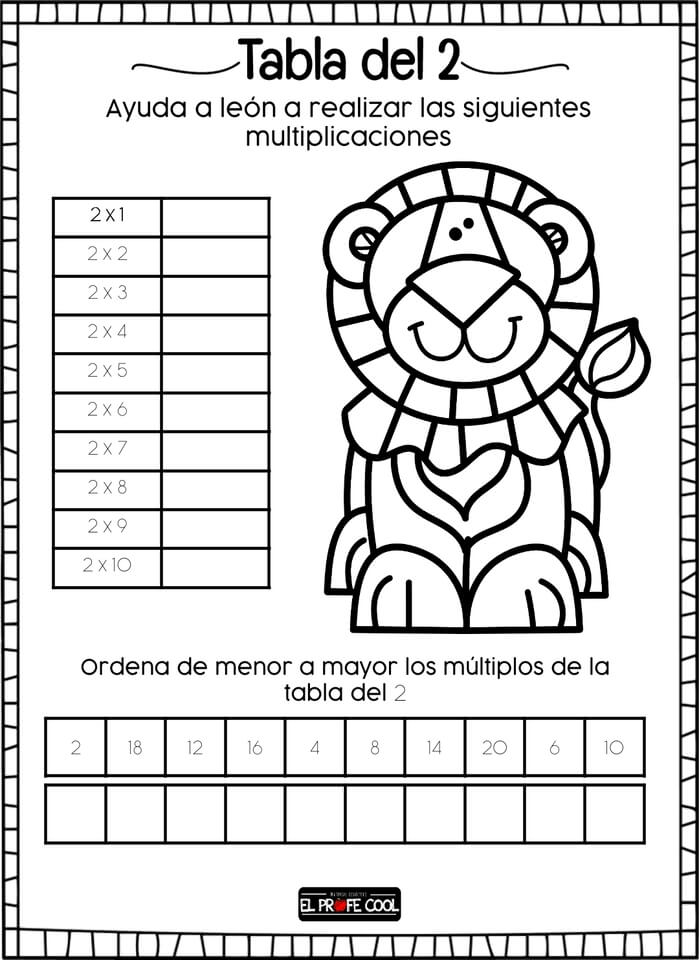 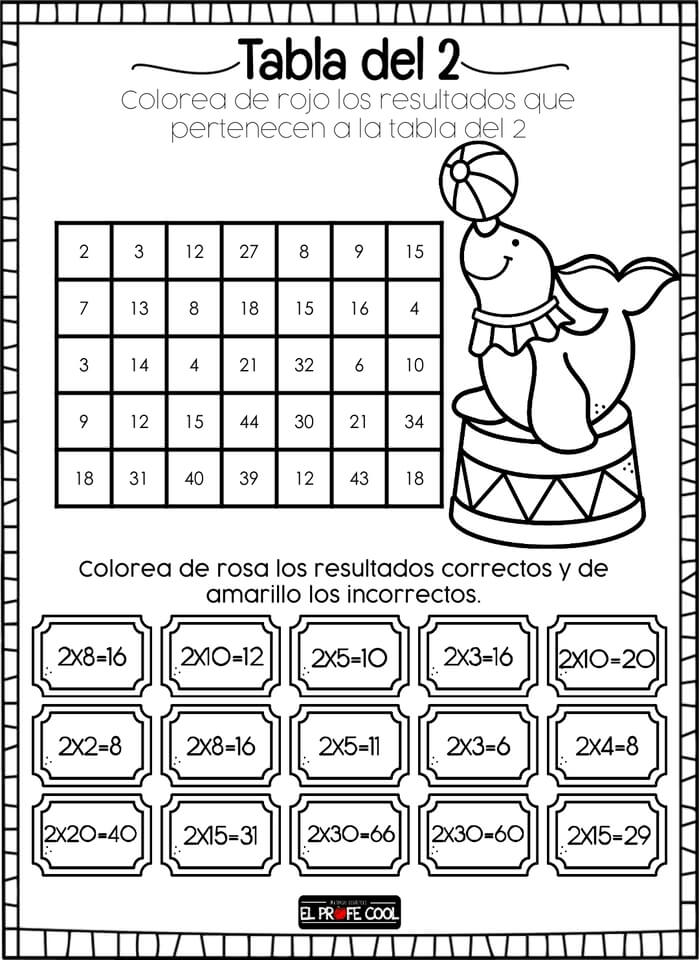 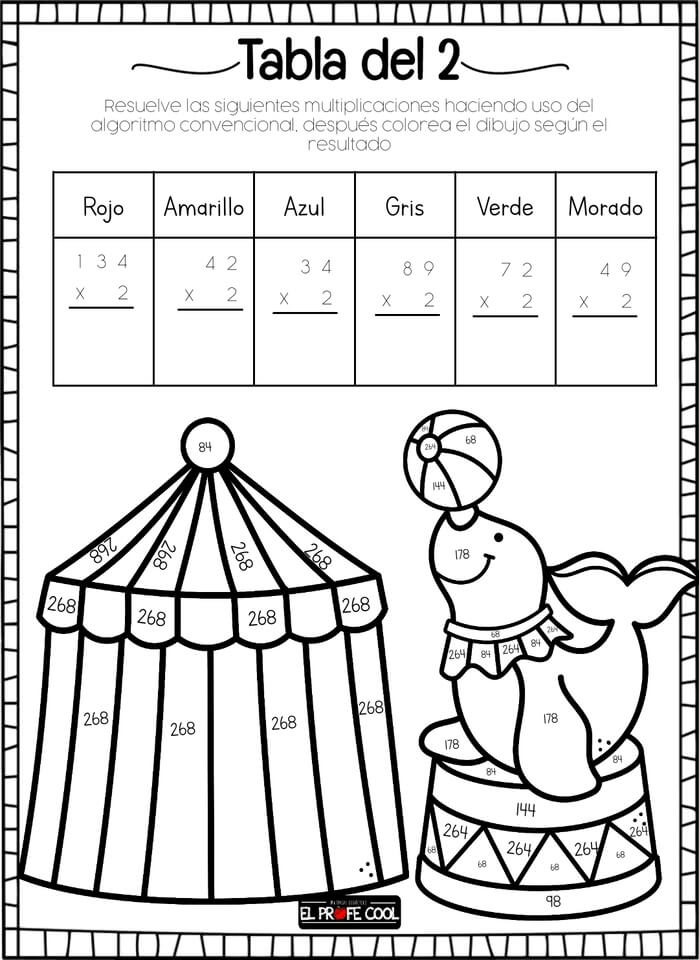 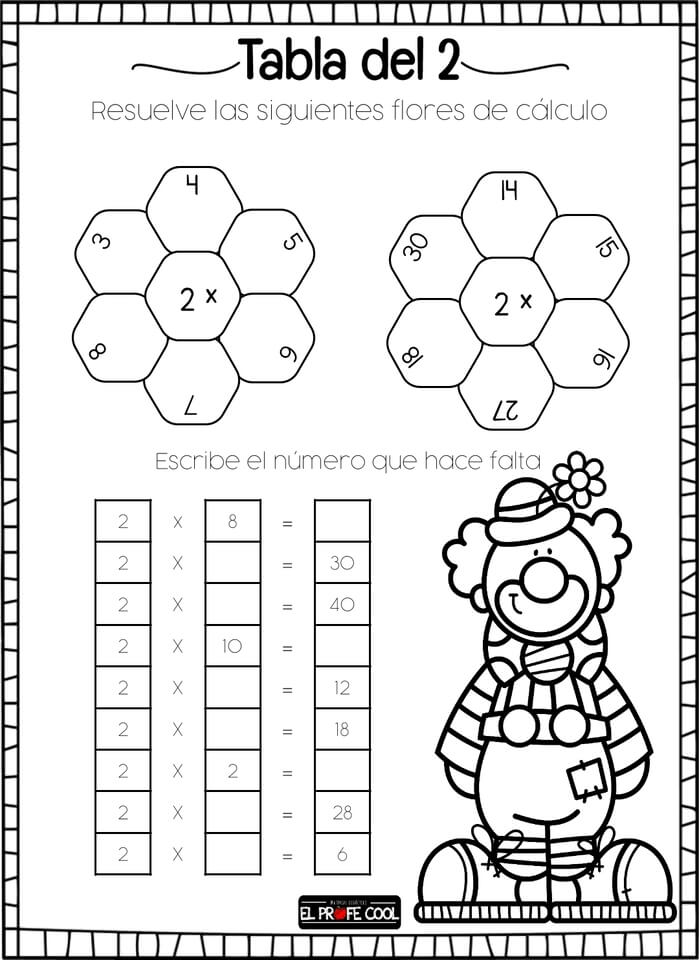 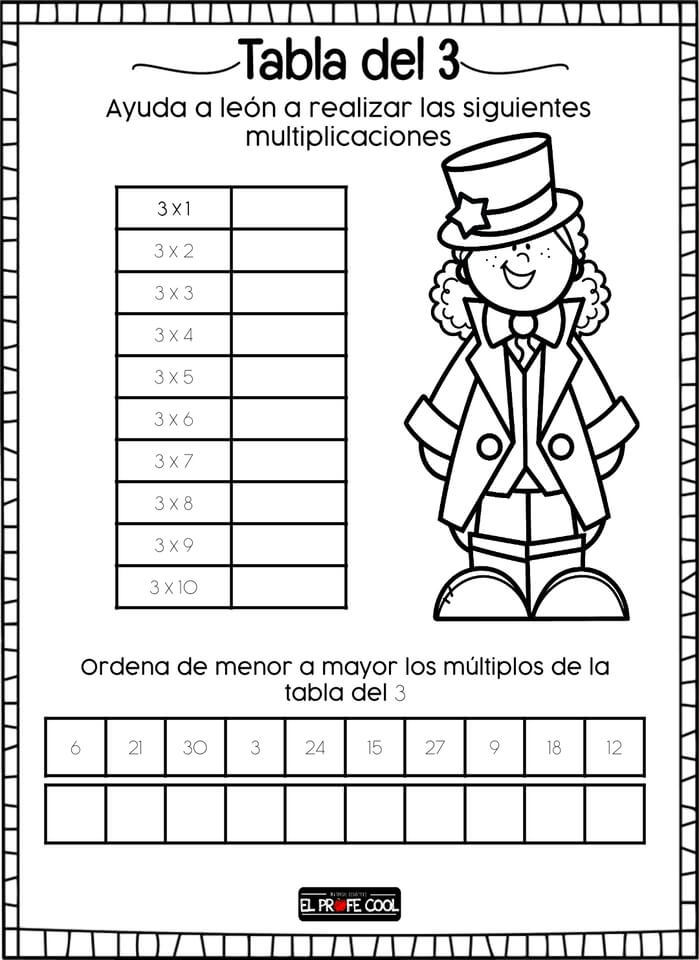 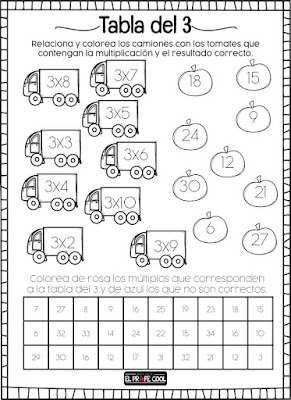 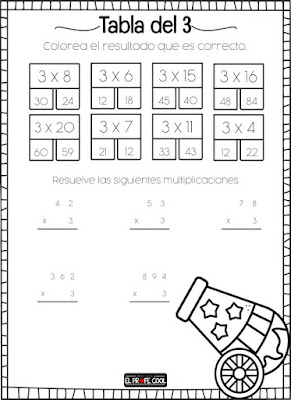 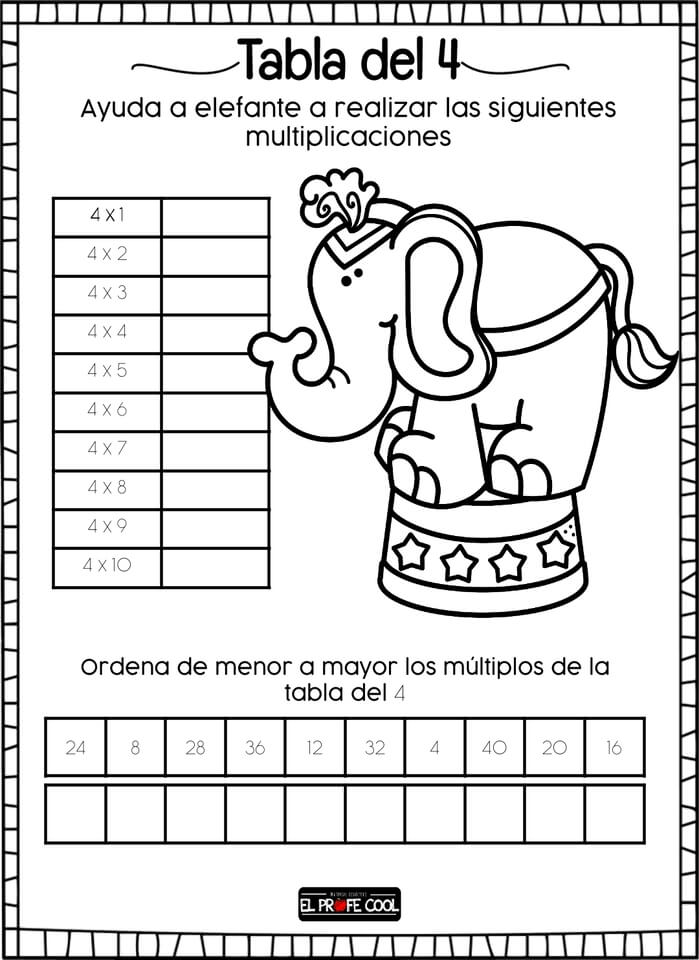 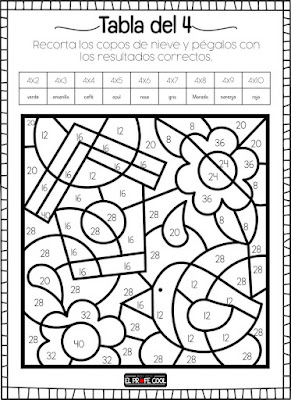 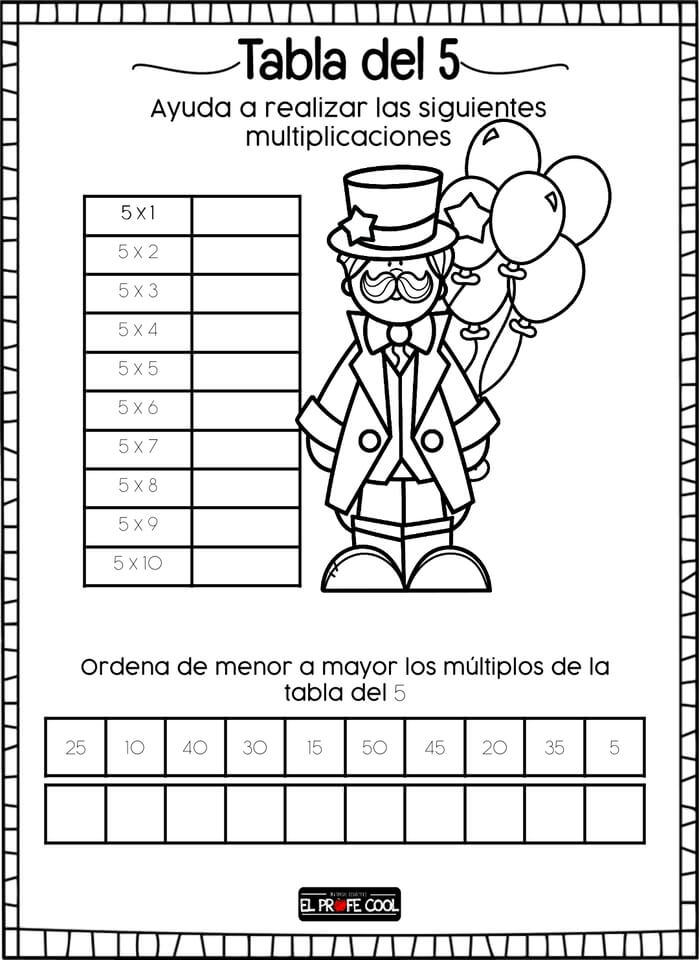 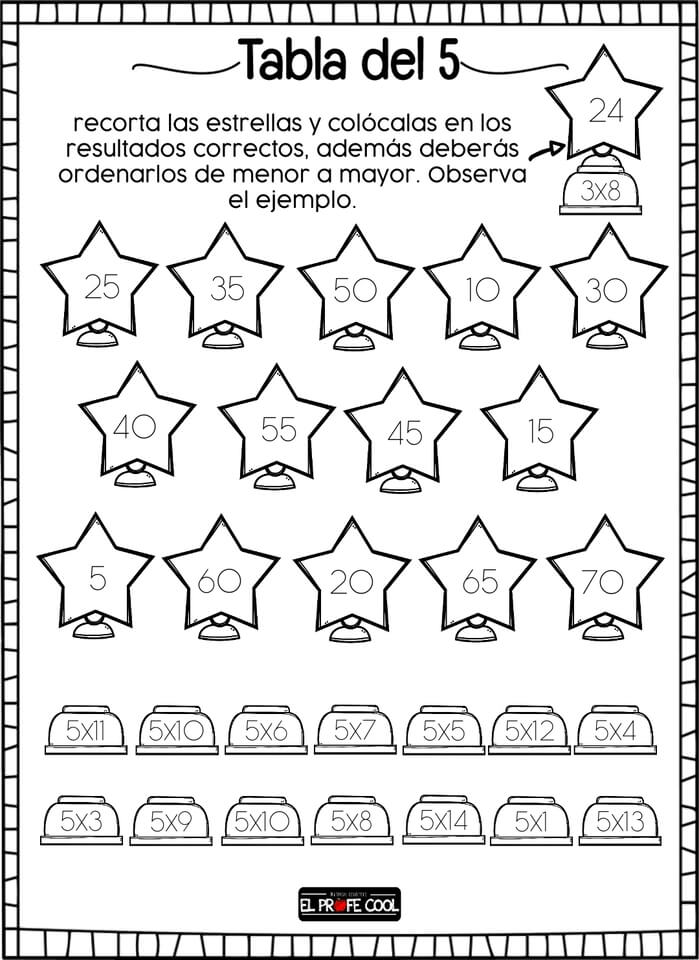 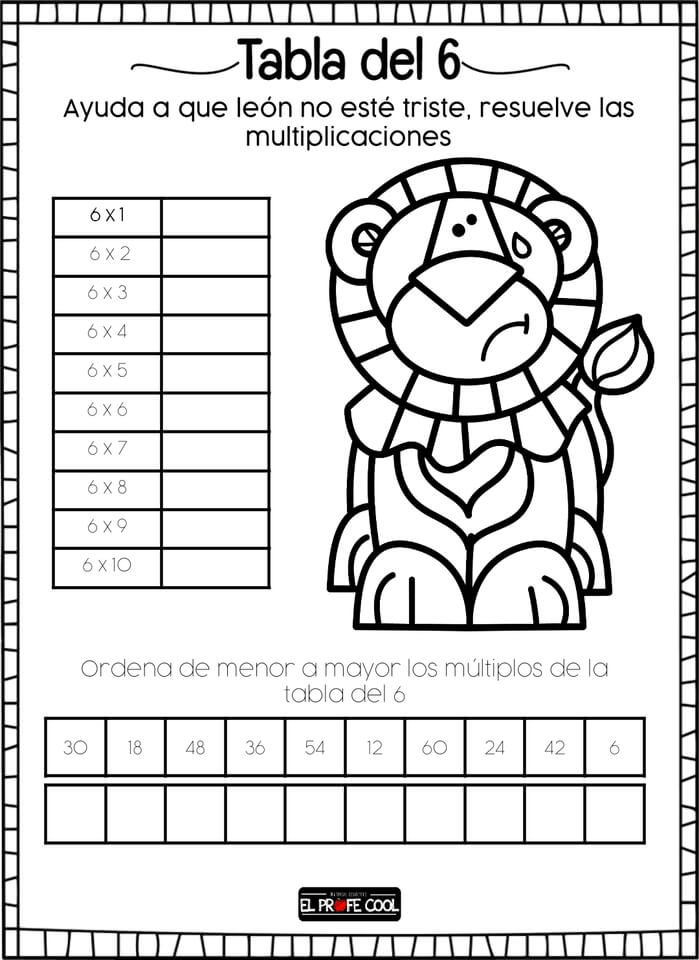 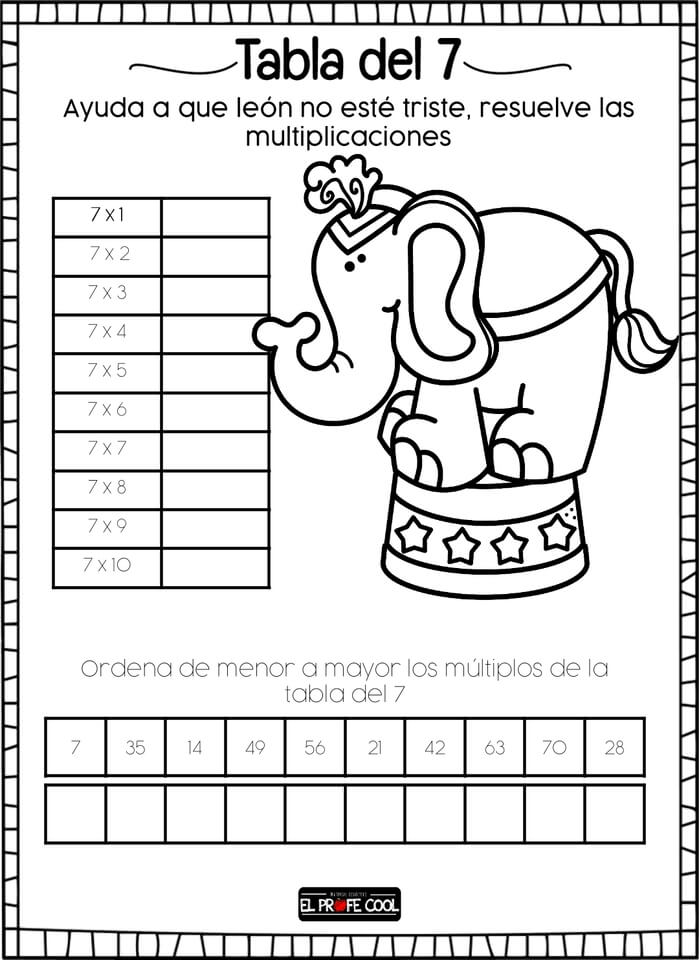 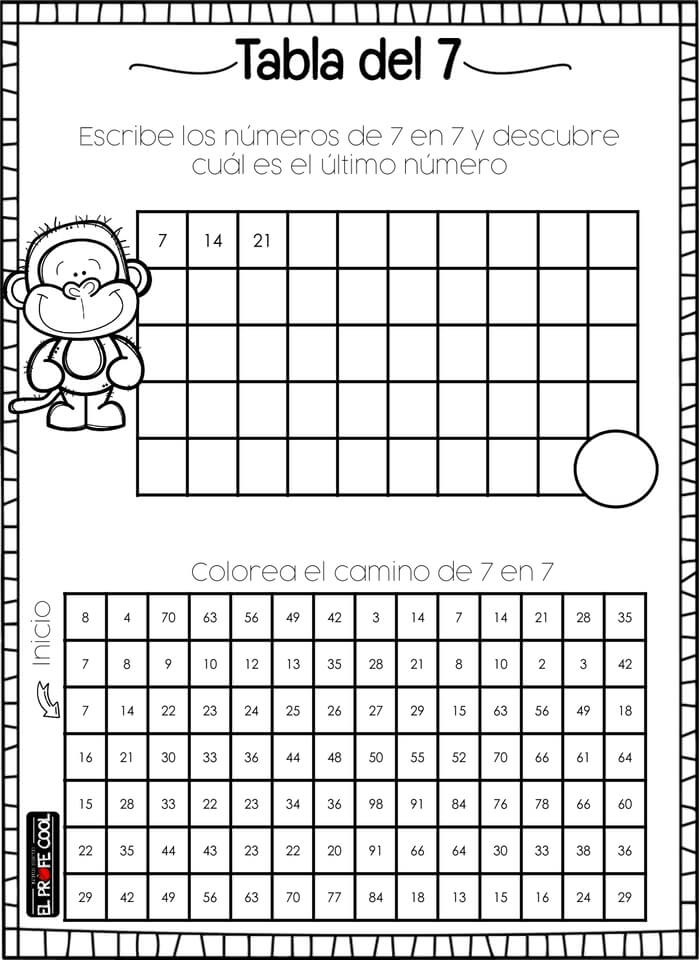 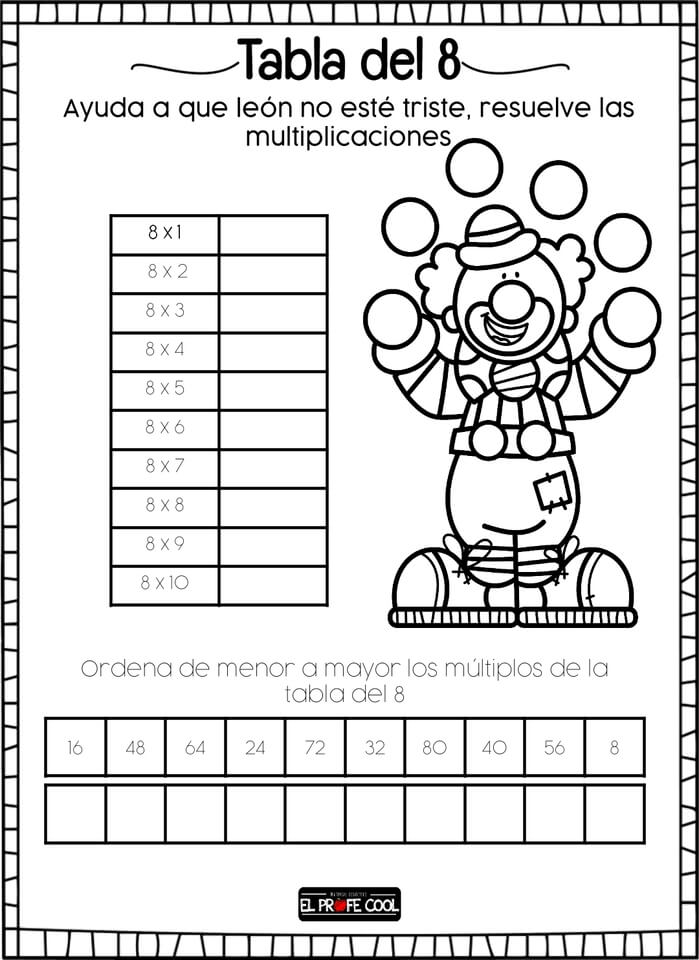 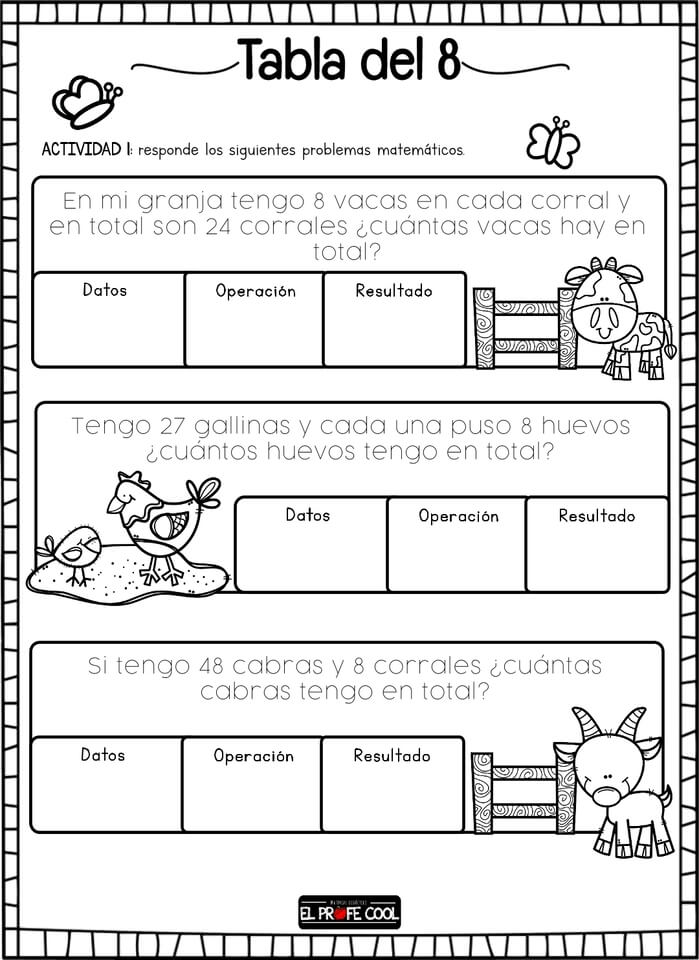 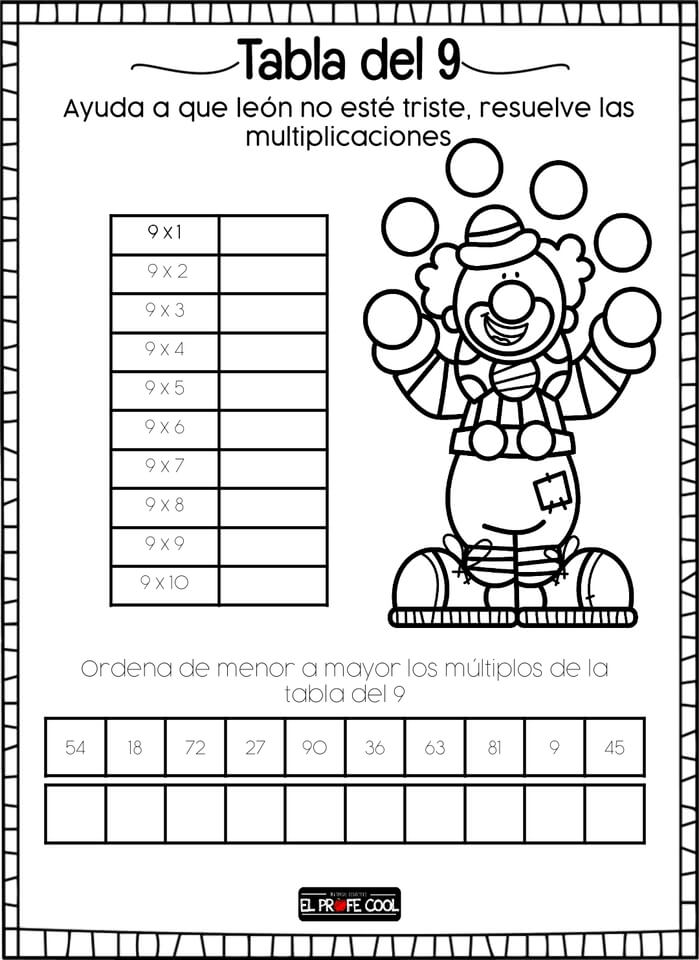 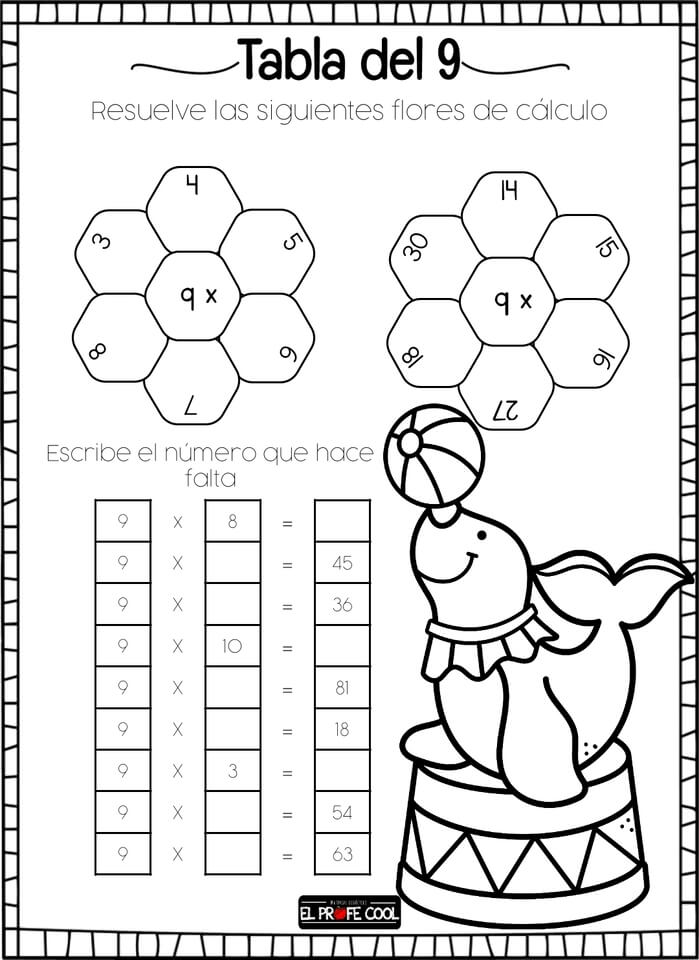 